СХЕМАразмещения земельного участка с кадастровым номером 23:35:1307001:587, площадью 101 кв.м., расположенный по адресу: Усть-Лабинский район,ст. Тенгинская 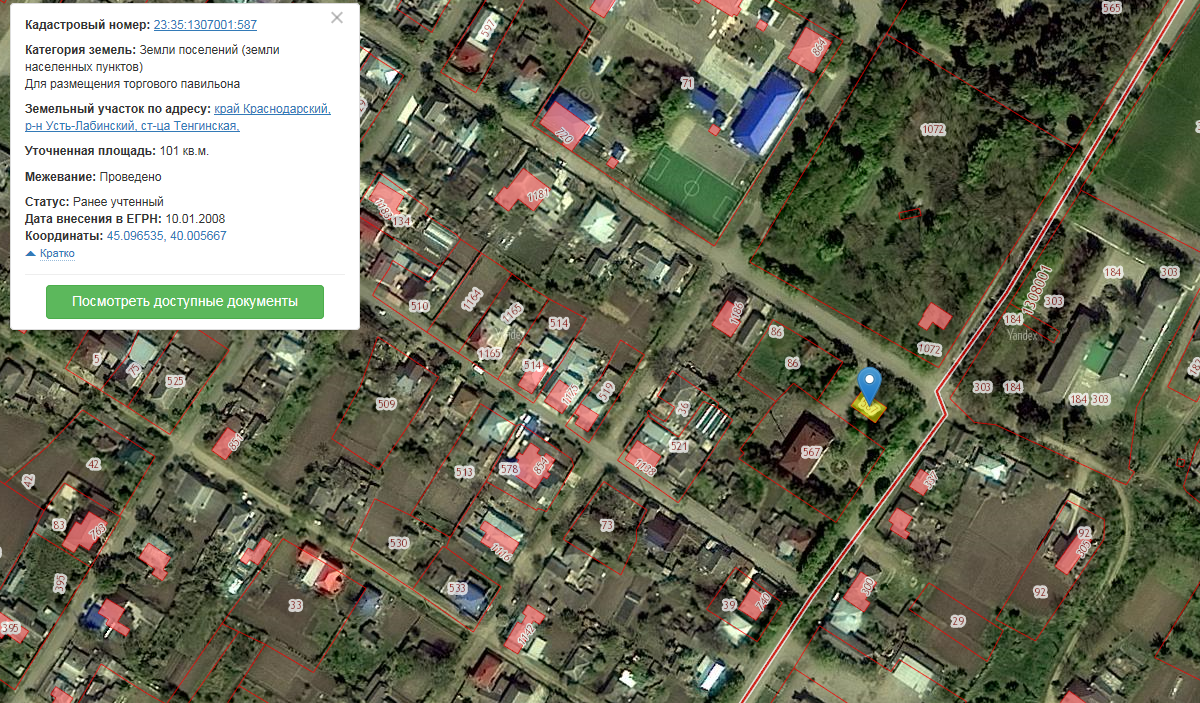 Глава Тенгинского сельского поселения Усть-Лабинского района                                            А.Г. Епишев                                          Специалист                                                                                     О.Г. Яковлева                                                                                                          